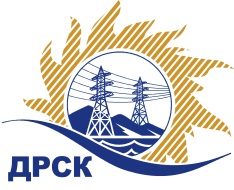 Акционерное Общество«Дальневосточная распределительная сетевая  компания»(АО «ДРСК»)Протокол заседания комиссии по вскрытию конвертов, поступивших на запрос цен № 588169г. БлаговещенскСПОСОБ И ПРЕДМЕТ ЗАКУПКИ: Открытый запрос цен  на право заключения Договора на поставку: Закупка 222 «Установки для испытания трансформаторного масла»ПРИСУТСТВОВАЛИ: Два члена постоянно действующей Закупочной комиссии АО «ДРСК» 2 уровня   Информация о результатах вскрытия конвертов:В адрес Организатора закупки поступило 5 (пять) заявок на участие в закупке, конверты с которыми были размещены в электронном виде на Торговой площадке Системы www.b2b-energo.ru. Вскрытие конвертов было осуществлено в электронном сейфе Организатора открытого запроса цен на Торговой площадке Системы www.b2b-energo.ru автоматически.Дата и время начала процедуры вскрытия конвертов с заявками на участие в закупке: 10:47 21.12.2015. (было продлено на 1 ч., 47 мин., 24 cек.) Сделано 25  ставок. Место проведения процедуры вскрытия конвертов с заявками участников: Торговая площадка Системы www.b2b-energo.ruВ конвертах обнаружены заявки следующих участников открытого запроса цен:Решили:Утвердить протокол заседания закупочной комиссии по вскрытию конвертов, поступивших на открытый  запрос цен.Ответственный секретарь Закупочной комиссии 2 уровня АО «ДРСК»	М.Г.ЕлисееваИрдуганова И.Н.397-147irduganova-in@drsk.ru№ 205/МТПиР-В«21» декабря 2015 г.Наименование участника и его адресЦена заявки на участие в запросе цен1ООО "ЭЛЕКТРОНПРИБОР" (Россия, 141191, Московская область, г. Фрязино, ул. Барские пруды, д. 1 офис 4)Предложение:   подано 18.12.2015 в 10:17
Цена: 1 386 500,00 руб. (цена без НДС: 1 175 000,00 руб.)2ООО "ПЗЭО" (410002, г. Саратов, ул. Некрасова, д. 36)Предложение, подано 18.12.2015 в 10:05
Цена: 1 391 220,00 руб. (цена без НДС: 1 179 000,00 руб.)3ЗАО "СЭА" (428000, Россия, Чувашская Республика, г. Чебоксары, пр. И.Яковлева, д.3)Предложение, подано 18.12.2015 в 08:53
Цена: 1 451 400,00 руб. (цена без НДС: 1 230 000,00 руб.)4ООО "Техэлектромонтаж" (Россия, 665834, Иркутская область, г. Ангарск, 15 м/р-он, строение 16 Б)Предложение, подано 17.12.2015 в 12:34
Цена: 1 463 551,30 руб. (цена без НДС: 1 240 297,71 руб.)5ООО "АБРИКОМ" (141195, Россия, Московская облю, г. Фрязино, ул. Полевая, д. 6)Предложение: В соответствии с ТЗ, подано 18.12.2015 в 09:35
Цена: 1 475 472,00 руб. (цена без НДС: 1 250 400,00 руб.)